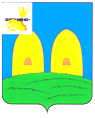 АДМИНИСТРАЦИЯСЫРОКОРЕНСКОГО СЕЛЬСКОГО ПОСЕЛЕНИЯРОСЛАВЛЬСКОГО РАЙОНА СМОЛЕНСКОЙ ОБЛАСТИПОСТАНОВЛЕНИЕ от 27.03.2023 г.  № 27О внесение изменений в постановление Администрации Сырокоренского сельского поселения Рославльского района Смоленской области от 11.11.2022 г. № 59 В соответствии с пунктом 3.2 статьи 160.1 Бюджетного кодекса Российской федерации, Постановлением Правительства Российской Федерации № 1569 от 16.09.2021г., «Об утверждении общих требований к закреплению за органами государственной власти (государственными органами) субъекта Российской Федерации, органами управления территориальными фондами обязательного медицинского страхования, органами местного самоуправления, органами местной администрации полномочий главного администратора доходов бюджета и к утверждению перечня главных администраторов доходов бюджета субъекта Российской Федерации, бюджета территориального фонда обязательного медицинского страхования, местного бюджета, приказом ФНС России  от 18.01.2023 № ЕД-7-8/30@ «О внесении изменений в приказ ФНС России от 29.12.2016 № ММВ-7-1/736@ «Об осуществлении бюджетных полномочий главных администраторов доходов бюджетов субъектов Российской Федерации и местных бюджетов управлениями Федеральной налоговой службы по субъектам Российской Федерации»,Администрация Сырокоренского сельского поселенияРославльского района Смоленской областип о с т а н о в л я е т:Внести в постановление Администрации Сырокоренского сельского поселения Рославльского района Смоленской области от 11.11.2022 г. № 59 «Об утверждении перечня главных администраторов доходов бюджета Сырокоренского сельского поселения Рославльского района Смоленской области» (в редакции постановления от 16.01.2023 г. № 05), следующие изменения:перечень главных администраторов доходов бюджета Сырокоренского сельского поселения Рославльского района Смоленской области утвердить в новой редакции, согласно приложения.                         Настоящее постановление подлежит размещению на официальном сайте Администрации Сырокоренского сельского поселения Рославльского района Смоленской области в информационно-телекоммуникационной сети.Контроль исполнения настоящего постановления оставляю за собой.Глава муниципального образованияСырокоренского сельского поселенияРославльского района Смоленской области                                        Е.И. Хаченкова